　　　　　KASUKABE WINTER CHALLENGE 　　　　　Ｃコース　「 面積・体積 」11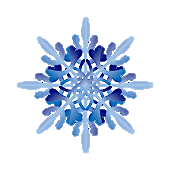 　１　円周率を3.14としたとき、半径10cmの円について、次の①、②を表す式を、下の㋐～㋓の中から選びましょう。　（１）　円周の長さ　　　　　　　　　　　　　　（２）　円の面積㋐10×3.14　　　㋑10×2×3.14　　　㋒10×10×3.14　　㋓10×10×2×3.14　　２　次の円の、円周の長さを求めましょう。（円周率は3.14とします）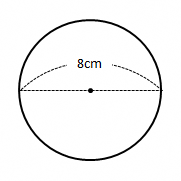 　　　式　　　答え　３　次の図形のまわりの長さと面積を求めましょう。（円周率は3.14とします）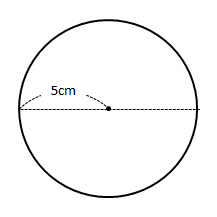 　（１）　まわりの長さ　　式　　答え　 （２）　面積　　式　　答え　３ 次の問題に答えましょう。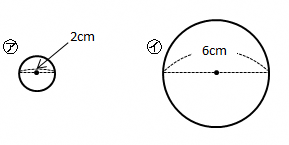 　（１）の円の円周の長さは、の円の円周の長さの何倍ですか。　　　　　　　　倍　 （２）の円の面積は、の円の面積の何倍ですか。倍 　次の問題に答えましょう。（１）円周率を求める式を、下の１から４までの中から１つ選んで、○をつけましょう。　　　１　円周の長さ×半径の長さ　　　２　直径の長さ×円周の長さ　　　３　円周の長さ÷直径の長さ　　　４　直径の長さ÷円周の長さ（２）下の□にあてはまるものを考えます。上の文の□にあてはまるものを、下のアからエまでの中から１つ選んで、○をつけましょう。　　　　ア　２　　　　イ　３．１４　　　　ウ　４　　　　エ　１．５７